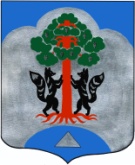 АДМИНИСТРАЦИЯМО СОСНОВСКОЕ СЕЛЬСКОЕ ПОСЕЛЕНИЕМО ПРИОЗЕРСКИЙ МУНИЦИПАЛЬНЫЙ РАЙОНЛЕНИНГРАДСКОЙ ОБЛАСТИПОСТАНОВЛЕНИЕот 26.03.2020 № 110             В связи с необходимостью принятия мер по нераспространению новой коронавирусной инфекции "COVID-19", руководствуясь положениями Постановления Правительства Ленинградской области от 13.03.2020 № 117 «О введении на территории Ленинградской области режима повышенной готовности для органов управления и сил Ленинградской областной подсистемы РСЧС и некоторых мерах по предотвращению распространения новой коронавирусной инфекции "COVID-19"на территории Ленинградской области»:С 28 марта 2020 года до дополнительного постановления администрации поселения, прекратить оказание услуг общественных муниципальных бань на территории муниципального образования Сосновское сельское поселение муниципального образования Приозерский муниципальный район Ленинградской области - в пос. Сосново Приозерского района и д. Кривко Приозерского района.      2. Руководителям организаций предоставляющих услуги общественных муниципальных бань:       2.1. Изучить и использовать в работе следующие документы: Постановление Правительства Ленинградской области от 13.03.2020 № 117 «О введении на территории Ленинградской области режима повышенной готовности для органов управления и сил Ленинградской областной подсистемы РСЧС и некоторых мерах по предотвращению распространения новой коронавирусной инфекции (2019-nCoV) на территории Ленинградской области»;Постановление Правительства Ленинградской области от 19.03.2020 № 131 «О внесении изменений в постановление Правительства Ленинградской области от 13.03.2020 №117»; Постановление Главного государственного санитарного врача Российской Федерации от 13.03.2020 № 6 «О дополнительных мерах по снижению рисков распространения COVID-2019»;Письмо территориального отдела Управления Роспотребнадзора по Ленинградской области в Приозерском районе № 47-13-03-286 от 10.03.2020.       2.2. Издать приказ по организации «О дополнительных мерах по снижению рисков завоза и распространения COVID-2019» с закреплением ответственных лиц по исполнению каждого пункта постановления Главного государственного санитарного врача Российской Федерации от 13.03.2020 № 6 «О дополнительных мерах по снижению рисков распространения COVID-2019» и письма территориального отдела Управления Роспотребнадзора по Ленинградской области в Приозерском районе № 47-13-03-286 от 10.03.2020; и разместить его на информационных стендах учреждения;       2.3. Организовать и провести профилактические и противоэпидемические мероприятия, включая обеспечение масочного режима, необходимого температурного режима, влажной уборки помещений, проведение дезинфекционных мероприятий.      2.4. Разместить информацию о закрытии бани на информационных стендах.      3. Постановление разместить в средствах массовой информации.      4. Контроль за исполнением настоящего распоряжения оставляю за собой.Глава администрацииМО Сосновское сельское поселение                                                Д.Л. Соколов Согласовано:Рыбак А.В.Вебер М.А.Разослано: дело – 2, адм. – 1, прокуратура 1О временном прекращении услуг общественных муниципальных бань в МО Сосновское сельское поселение